Publicado en  el 26/09/2014 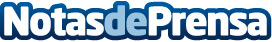 ‘Flamenco y poder. Un estudio desde la sociología del arte’, publicado por la Fundación SGAE, se ha presentado hoy en la Bienal de Flamenco de SevillaDe la mano de la Fundación SGAE, el escritor y sociólogo Francisco Aix Gracia ha dado a conocer hoy, en el marco de la XVIII Bienal de Flamenco de Sevilla, la obra Flamenco y poder. Datos de contacto:Nota de prensa publicada en: https://www.notasdeprensa.es/flamenco-y-poder-un-estudio-desde-la_1 Categorias: Música http://www.notasdeprensa.es